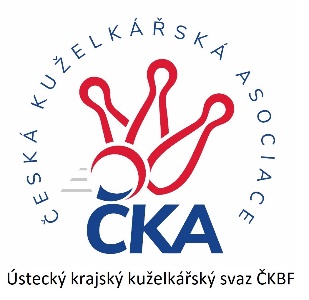       Z P R A V O D A J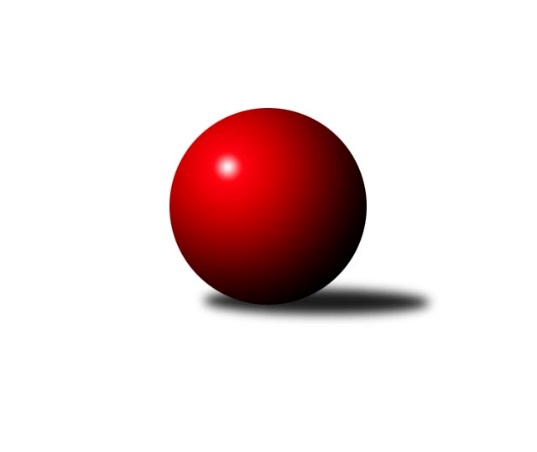 Č.15Ročník 2023/2024	2.3.2024Nejlepšího výkonu v tomto kole: 1716 dosáhlo družstvo: TJ Elektrárny Kadaň COkresní přebor - skupina A 2023/2024Výsledky 15. kolaSouhrnný přehled výsledků:TJ Elektrárny Kadaň C	- TJ Sokol Údlice B	5:1	1716:1618	6.0:2.0	29.2.SKK Bílina B	- TJ Slovan Vejprty	5:1	1630:1526	6.0:2.0	1.3.TJ VTŽ Chomutov B	- TJ KK Louny B	5:1	1656:1590	6.0:2.0	2.3.TJ Sokol Údlice C	- TJ Lokomotiva Žatec B	5:1	1543:1514	5.5:2.5	2.3.Tabulka družstev:	1.	TJ Elektrárny Kadaň C	15	10	1	4	57.0 : 33.0 	73.0 : 47.0 	 1606	21	2.	SKK Bílina B	15	9	1	5	51.5 : 38.5 	64.5 : 55.5 	 1610	19	3.	TJ Sokol Údlice B	15	9	0	6	59.5 : 30.5 	77.0 : 43.0 	 1623	18	4.	TJ Slovan Vejprty	15	8	0	7	48.0 : 42.0 	61.5 : 58.5 	 1565	16	5.	TJ Sokol Údlice C	15	9	0	6	51.0 : 39.0 	62.5 : 57.5 	 1567	18	6.	TJ Lokomotiva Žatec B	15	6	2	7	39.0 : 51.0 	57.0 : 63.0 	 1531	14	7.	TJ VTŽ Chomutov B	15	6	0	9	37.0 : 53.0 	51.5 : 68.5 	 1579	12	8.	TJ KK Louny B	15	1	0	14	17.0 : 73.0 	33.0 : 87.0 	 1459	2Podrobné výsledky kola:	 TJ Elektrárny Kadaň C	1716	5:1	1618	TJ Sokol Údlice B	Petr Strnad	 	 211 	 219 		430 	 2:0 	 398 	 	198 	 200		Antonín Šulc	Jan Zach	 	 249 	 203 		452 	 1:1 	 412 	 	204 	 208		Jaroslav Hodinář	Lada Strnadová	 	 197 	 221 		418 	 2:0 	 379 	 	188 	 191		Emil Campr	Jaroslav Seifert	 	 215 	 201 		416 	 1:1 	 429 	 	229 	 200		Jindřich Šebelíkrozhodčí: Pavel Nocar ml.Nejlepší výkon utkání: 452 - Jan Zach	 SKK Bílina B	1630	5:1	1526	TJ Slovan Vejprty	Josef Šíma	 	 217 	 215 		432 	 2:0 	 382 	 	180 	 202		Bohuslav Hoffman	Ladislav Kandr *1	 	 182 	 161 		343 	 0:2 	 405 	 	211 	 194		Milan Lanzendörfer	Rudolf Šamaj	 	 240 	 205 		445 	 2:0 	 356 	 	164 	 192		Josef Malár	Tomáš Šaněk	 	 218 	 192 		410 	 2:0 	 383 	 	197 	 186		Josef Hudecrozhodčí: Veronika Šílovástřídání: *1 od 5. hodu Veronika ŠílováNejlepší výkon utkání: 445 - Rudolf Šamaj	 TJ VTŽ Chomutov B	1656	5:1	1590	TJ KK Louny B	Soňa Tesaříková	 	 187 	 169 		356 	 1:1 	 363 	 	196 	 167		Martina Drahošová	Lenka Nováková	 	 242 	 225 		467 	 2:0 	 436 	 	224 	 212		Miroslav Sodomka	Rudolf Tesařík	 	 215 	 205 		420 	 2:0 	 383 	 	191 	 192		Jana Salačová	Filip Prokeš	 	 198 	 215 		413 	 1:1 	 408 	 	217 	 191		Petr Poprozhodčí: Filip ProkešNejlepší výkon utkání: 467 - Lenka Nováková	 TJ Sokol Údlice C	1543	5:1	1514	TJ Lokomotiva Žatec B	Blažej Kašný	 	 195 	 217 		412 	 2:0 	 407 	 	192 	 215		Petr Teinzer	Radek Mihal	 	 152 	 186 		338 	 1:1 	 330 	 	159 	 171		Jan Rajtmajer	Karel Nudčenko	 	 200 	 165 		365 	 0.5:1.5 	 407 	 	200 	 207		Veronika Rajtmajerová *1	Jiří Suchánek *2	 	 220 	 208 		428 	 2:0 	 370 	 	204 	 166		Pavel Vacinekrozhodčí: Karel Nudčenkostřídání: *1 od 51. hodu Jan Čermák, *2 od 1. hodu Jaroslava PaganikováNejlepší výkon utkání: 428 - Jiří SuchánekPořadí jednotlivců:	jméno hráče	družstvo	celkem	plné	dorážka	chyby	poměr kuž.	Maximum	1.	Josef Hudec 	TJ Slovan Vejprty	424.57	296.2	128.3	8.9	7/7	(487)	2.	Rudolf Šamaj 	SKK Bílina B	423.00	296.1	126.9	5.5	5/7	(448)	3.	Lenka Nováková 	TJ VTŽ Chomutov B	420.60	292.5	128.1	7.6	6/7	(467)	4.	Tomáš Šaněk 	SKK Bílina B	420.17	293.3	126.8	6.7	5/7	(442)	5.	Roman Moucha 	SKK Bílina B	419.11	289.7	129.4	6.2	6/7	(439)	6.	Miroslav Sodomka 	TJ KK Louny B	417.13	284.0	133.1	7.9	5/7	(458)	7.	Lada Strnadová 	TJ Elektrárny Kadaň C	410.92	285.4	125.5	7.1	6/7	(446)	8.	Milan Daniš 	TJ Sokol Údlice C	410.53	278.5	132.0	7.7	5/7	(419)	9.	Zbyněk Vytiska 	TJ VTŽ Chomutov B	410.52	285.4	125.1	5.6	7/7	(437)	10.	Jindřich Šebelík 	TJ Sokol Údlice B	410.32	279.0	131.3	7.3	6/7	(438)	11.	Petr Strnad 	TJ Elektrárny Kadaň C	408.91	284.9	124.0	10.9	7/7	(466)	12.	Blažej Kašný 	TJ Sokol Údlice C	408.43	290.0	118.4	8.2	5/7	(434)	13.	Milan Lanzendörfer 	TJ Slovan Vejprty	406.98	281.4	125.6	8.6	7/7	(460)	14.	Petr Teinzer 	TJ Lokomotiva Žatec B	400.65	280.6	120.1	9.8	6/7	(425)	15.	Jan Zach 	TJ Elektrárny Kadaň C	398.53	288.5	110.1	11.2	6/7	(458)	16.	Filip Prokeš 	TJ VTŽ Chomutov B	397.65	285.1	112.5	11.8	7/7	(458)	17.	Michal Šlajchrt 	TJ Sokol Údlice B	397.28	278.0	119.3	8.3	5/7	(428)	18.	Jan Čermák 	TJ Lokomotiva Žatec B	396.07	284.4	111.6	7.8	6/7	(431)	19.	Pavel Nocar  ml.	TJ Elektrárny Kadaň C	393.92	288.8	105.1	10.7	6/7	(440)	20.	Josef Šíma 	SKK Bílina B	393.36	276.5	116.9	10.2	5/7	(432)	21.	Antonín Šulc 	TJ Sokol Údlice B	393.30	275.7	117.6	8.6	5/7	(430)	22.	Emil Campr 	TJ Sokol Údlice B	393.14	282.1	111.0	10.1	7/7	(419)	23.	Karel Nudčenko 	TJ Sokol Údlice C	391.40	267.5	123.9	9.9	5/7	(421)	24.	Pavel Vacinek 	TJ Lokomotiva Žatec B	388.89	272.0	116.9	11.5	6/7	(449)	25.	Rudolf Tesařík 	TJ VTŽ Chomutov B	387.17	280.2	107.0	12.5	5/7	(425)	26.	Bohuslav Hoffman 	TJ Slovan Vejprty	386.18	272.8	113.4	13.3	6/7	(418)	27.	Jaroslav Seifert 	TJ Elektrárny Kadaň C	384.30	276.8	107.5	11.9	5/7	(443)	28.	Jana Salačová 	TJ KK Louny B	375.30	268.7	106.6	12.1	5/7	(407)	29.	Radek Mihal 	TJ Sokol Údlice C	373.25	267.8	105.4	11.8	6/7	(410)	30.	Josef Malár 	TJ Slovan Vejprty	370.26	263.6	106.7	13.1	6/7	(410)	31.	Anna Rajtmajerová 	TJ Lokomotiva Žatec B	369.70	266.0	103.7	11.8	5/7	(406)	32.	Veronika Rajtmajerová 	TJ Lokomotiva Žatec B	369.32	265.1	104.2	13.6	5/7	(413)	33.	Milan Šmejkal 	TJ VTŽ Chomutov B	356.12	260.6	95.5	15.6	5/7	(428)	34.	Gabriel Baláž 	TJ Slovan Vejprty	335.10	242.7	92.4	16.1	5/7	(380)	35.	Martina Drahošová 	TJ KK Louny B	334.49	248.3	86.1	18.0	7/7	(414)		Jaroslav Verner 	TJ Sokol Údlice B	460.20	315.1	145.1	4.7	3/7	(512)		Jaroslava Paganiková 	TJ Sokol Údlice C	425.08	293.1	132.0	6.0	4/7	(478)		Johan Hablawetz 	TJ Slovan Vejprty	413.00	281.0	132.0	8.0	1/7	(413)		Jaroslav Hodinář 	TJ Sokol Údlice B	404.05	281.3	122.8	9.0	4/7	(419)		Eduard Houdek 	TJ Sokol Údlice B	401.38	291.5	109.9	11.0	2/7	(420)		Petr Pop 	TJ KK Louny B	399.50	282.5	117.0	10.3	2/7	(432)		Veronika Šílová 	TJ KK Louny B	393.75	277.9	115.9	10.4	4/7	(454)		Miroslav Šaněk 	SKK Bílina B	391.89	270.4	121.5	10.3	3/7	(413)		Miroslav Farkaš 	TJ Slovan Vejprty	376.00	280.0	96.0	16.0	1/7	(376)		František Pfeifer 	TJ KK Louny B	373.06	261.9	111.1	11.3	4/7	(445)		Jan Štefl 	SKK Bílina B	371.15	270.2	101.0	12.7	4/7	(397)		Milan Bašta 	TJ KK Louny B	370.83	265.7	105.1	11.9	4/7	(416)		Michal Janči 	TJ Sokol Údlice C	357.00	270.0	87.0	18.0	1/7	(357)		Soňa Tesaříková 	TJ VTŽ Chomutov B	356.33	258.0	98.3	13.0	1/7	(375)		Jana Černíková 	SKK Bílina B	349.44	255.9	93.6	15.3	3/7	(355)		Jan Rajtmajer 	TJ Lokomotiva Žatec B	346.96	253.7	93.3	14.8	4/7	(418)		Jitka Váňová 	TJ VTŽ Chomutov B	341.00	259.0	82.0	21.0	1/7	(341)		Jiří Suchánek 	TJ Sokol Údlice C	340.44	244.8	95.7	16.9	4/7	(363)		Jan Tůma 	TJ VTŽ Chomutov B	297.00	211.0	86.0	16.0	1/7	(297)		Ladislav Kandr 	TJ KK Louny B	268.00	216.5	51.5	31.5	2/7	(287)Sportovně technické informace:Starty náhradníků:registrační číslo	jméno a příjmení 	datum startu 	družstvo	číslo startu
Hráči dopsaní na soupisku:registrační číslo	jméno a příjmení 	datum startu 	družstvo	27002	Ladislav Kandr	01.03.2024	SKK Bílina B	Program dalšího kola:16. kolo9.3.2024	so	9:00	TJ Slovan Vejprty - TJ Sokol Údlice B	9.3.2024	so	14:00	TJ Lokomotiva Žatec B - TJ KK Louny B	9.3.2024	so	14:30	TJ Sokol Údlice C - TJ VTŽ Chomutov B	Nejlepší šestka kola - absolutněNejlepší šestka kola - absolutněNejlepší šestka kola - absolutněNejlepší šestka kola - absolutněNejlepší šestka kola - dle průměru kuželenNejlepší šestka kola - dle průměru kuželenNejlepší šestka kola - dle průměru kuželenNejlepší šestka kola - dle průměru kuželenNejlepší šestka kola - dle průměru kuželenPočetJménoNázev týmuVýkonPočetJménoNázev týmuPrůměr (%)Výkon6xLenka NovákováChomutov B4676xLenka NovákováChomutov B115.784676xJan ZachEl. Kadaň C4525xRudolf ŠamajBílina B114.914454xRudolf ŠamajBílina B4451xJosef ŠímaBílina B111.564324xMiroslav SodomkaKK Louny B4365xJan ZachEl. Kadaň C111.384521xJosef ŠímaBílina B4324xMiroslav SodomkaKK Louny B108.094365xPetr StrnadEl. Kadaň C4306xBlažej KašnýÚdlice C107.21412